Interdisciplinary UnitFirst Grade Unit 52015-2016Concept:  ConservationEssential Question:What is my role in taking care of the Earth?Why must we be good stewards of the Earth?Deepening Questions:How do we get and use energy on Earth?What makes up our world?How do plants grow and change?Why are plants important to our environment?How can measurements be used to solve problems?How have humans changed the earth over time?Why is recycling important and how does it keep the Earth clean and protected for future generations?Suggested Trade Book Resources:The Lorax by Dr. Seuss (Lexile: 560)Our Earth by Anne F. Rockwell (Lexile: 581, GR: H)How Big is a Foot? By Rolf Myller (Lexile: 660, GR: K)From Seed to Plant by Gail Gibbons (Lexile: 680, GR: M)The Tiny Seed by Eric Carle (Lexile: 400, GR: L)Splat the Cat: Oopsie-Daisy by J. E. Bright (Lexile: 540)Conservation by Christine Peterson (Lexile: 1090, GR O)The Earth and I by Frank Asch (Lexile: 50, GR: G)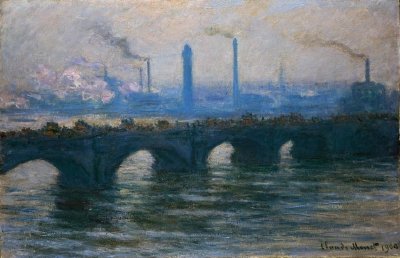 Hook:The Lorax by Dr. Seuss and
Waterloo Bridge, Gray DayMonet, ClaudeCompare/Contrast two “stories”Section 1: EnergyStates: Illinois (NOT-Minnesota, Indiana)**energy for sun section: Michigan, Missouri, OhioDeepening Question:How do we get and use energy on Earth?Forms of energy Energy hunt: http://firstgraderandomness.blogspot.com/2012/11/energy-hunt.htmlHeat and ways to generate heatHeat activities (attachment)Teacher notes on heat: http://www.brainpop.com/educators/community/lesson-plan/heat-background-information-for-teachers-and-parents/Video on heat (https://www.youtube.com/watch?v=khZrs-UBq28)Sound (briefly touch upon) *covered in other gradesLight and sources of lightLight reading passage (attachment)Sun/starsSun worksheet (attached)Artificial lightShadowsMe and My Shadow reading passage (attachment)How we get energyWind, gasoline, coal, etc.Energy and its sources graphic organizer (attachment)Energy sources worksheet (attachment)Sun as Source of EnergySun and weatherSolar energyWarming and cooling of air, water, soilInvestigating solar energy with thermometers activity (attachment)How People Use Electricity*Sound is in the textbook but is not in any of the 1st grade state standardsSection 2: Our Natural Earth (A Closer Look, Unit C, Chapter 5 Lessons 2-3)States: Wisconsin, For social studies (geography) Ohio, Illinois (NOT:  Missouri, Michigan)***Minnesota, Indiana: only section on rocks and soilsDeepening Question:What makes up our world?Book: Our Earth by Anne F. RockwellPhysical and Human Features	**Review geography lessons from Unit 2, Section 1 (Where I Live)Physical FeaturesHuman FeaturesHuman and Physical Features sort (smartboard) http://exchange.smarttech.com/details.html?id=d0a4d319-d443-4f00-bce9-6e989517e8b3Surface of the EarthLandformsLandforms unit resources (attachment)Landform book: http://thefirstgradefairytales.blogspot.com/2013/05/landforms-freebie-save-for-next-year.html?utm_source=feedlyMake a model (land and water)Rocks and SoilsDescribing rocksMystery rock activity (seen here: http://firstgraderandomness.blogspot.com/2013/03/rocks-and-soil-exploration.html)What are rocks made of?Classifying rocksWhat is soil?We Dig Dirt mini-unit (attachment)Types of soil (topsoil, clay, sandy soil)What holds waterChanging the landWeathering (How Rocks Change)Erosion (How Land Changes)Weather and erosion article  (attachment)Section 3: MeasurementStates: allMy Math-Chapter 1-4Deepening Questions:How can things in our world be measured?How can we compare objects using measurement?How can measurements be used to solve problems?Comparing LengthsPencil Length comparison activity (attachment)Comparing Length spring (attachment)Compare and Order LengthsShamrock order by length (attachment)Nonstandard Units of LengthIntroducing non-standard unitsBook: How Big is a Foot? By Rolf MyllerHow Big is a Foot activities (attachment)Measuring in non-standard unitsMeasuring Flowers nonstandard units (attachment)Measuring with Meatballs (attachment)Measurement bumblebees (attachment)Nonstandard measurement math center (attachment)Guess, Check and Revise (Problem Solving Strategy)Nonstandard measurement task cards (attachment)Section 4: Graphing States: allMy Math, Chapter 7Deepening Questions: How can the collection, organization, interpretation, and display of data be used to answer questions?
Ultimate Graphing Pack (TPT $5): https://www.teacherspayteachers.com/Product/Graphing-Primary-924883Types of GraphTally ChartsTake a Table (problem solving strategy)Picture GraphsMake a Picture GraphRead Picture GraphsReading a picture graph (attachment)Bar GraphsMake a Bar GraphRead a Bar GraphLego Engineering Project (with computer ed. Teacher)Butterfly Lego Project (attachment)Focus on math: measurement, bar graphCollecting DataClass Data collection pack (attachment)Birthday tall and bar graph (attachment)Comparing graphsComparing graph activities (attachment)Section 5: PlantsStates: Illinois, Indiana, Missouri, Ohio, Wisconsin (NOT: Minnesota)*Michigan-use parts to teach sun needed for plant growth***Use concepts and skills gained in section 3 and 4 (measurement/graphing) to study plant growth.Plant with Splat Measuring Unit: Use with Book “Oopsie Daisy: Splat the Cat” (attachment)Deepening Questions:How do plants grow and change?Why are plants important to our environment?Overview of PlantsLiving vs. Non-LivingWhat Plants NeedPlants Make their Own Food close reading passage (attachment)Plant needs and plant parts activities (attachment)Parts of a Planthttp://thefirstgradeparade.blogspot.com/2014/03/plants-aplenty.htmlParts of a Tree close reading passageDifferent types of PlantsWhat Grows on Vines? Close reading passage (attachment)Flower, Fruits, SeedsBook: The Tiny Seed by Eric Carle Wind Helps Plants Grown close reading passage (attachment)Plants Grow and ChangePlant life cycleLife cycle of a plant close reading (attachment)Plant life cycle (attachment)PERFORMANCE TASK: Informative/Expository: Complete an essay telling the steps in how plants grow (seed to flower/fruit.)Plants and the SunGrowing plants experiments (attachment)Plants and the sun student book and experiment (attachment)Plants in Different PlacesHow do people use plantsPlants we eatProducts made from plantsStuff from plants sort (attachment)Other ways plants help people (clean air)Section 6: Earth Day!States: allDeepening Questions:How have humans changed the earth over time?Why is recycling important and how does it keep the Earth clean and protected for future generations?A Closer Look Unit C, Chapter 6 Lessons 1-3)Natural Resources (air and water)Natural resources graphic organizer (see example) Review needs/wantsThings from plantsThings from animalsOther natural resources (soil, water, coal)Label things in the room made from plants or animalsLiving Things on Earth Using Earth’s resourcesNatural resources mini-unit (attachment)We Need Fresh Water close reading passage (attachment)PollutionAir pollutionWater pollutionGarbage in the Ocean close reading passage (attachment)A Clean Drink of water close reading passage (attachment)Land polutionDrawing ConclusionsSurviving on the Earth (How plants and animals meet their needs)Saving Earth’s ResourcesHow animals helpEarthworm vs. Gummy worm  (http://firstgradewow.blogspot.com/2013/01/gummy-worms-vs-earth-worms.html)Earthworms Do Great Work close reading passage (attachment)(reduce, reuse, recycle)Maria Recycles close reading passage (attachment)Energy Efficiency (picture search page 3)Using energy wisely activity (attachment)Community activismEnvironmental StewardshipEarth Day cause and effect foldable (attachment)The Earth and I by Frank AschRead Earth Smart (wegivebooks.org) http://www.wegivebooks.org/books/earth-smartPERFORMANCE TASK: Informative/Expository: Create a poster to show different ways/things people can do to help take care of the earth (first grade an essay and then publish to a poster.)Earth Day celebrationsEarth Day math review activities (attachment)Earth Day packet and activities (TPT $6) https://www.teacherspayteachers.com/Product/Earth-Day-230221Section 7: TimeStates: allDeepening Question: Why do we need to tell time?
My Math, Chapter 8, Lessons 4-9Analog vs. digital clocksTime to the HourAnalogDigitalTime to the Half HourAnalogDigitalTime to the Hour and Half Hour (practice)I have who has game (time to hour and half hour) (attachment)Telling Time with Chloe the Clock (attachment)Clock search (attachment)ELA Standards:
Standards by State:OhioSocial StudiesScienceMichiganScienceSocial StudiesMissouriScienceSocial StudiesWisconsinScienceSocial StudiesMinnesotaScienceSocial StudiesIllinoisScienceSocial StudiesIndianaScienceSocial StudiesCCSS.ELA-LITERACY.RI.1.2Identify the main topic and retell key details of a text.CCSS.ELA-LITERACY.RI.1.6Distinguish between information provided by pictures or other illustrations and information provided by the words in a text.CCSS.ELA-LITERACY.RI.1.9Identify basic similarities in and differences between two texts on the same topic (e.g., in illustrations, descriptions, or procedures).CCSS.ELA-LITERACY.W.1.1Write opinion pieces in which they introduce the topic or name the book they are writing about, state an opinion, supply a reason for the opinion, and provide some sense of closure.CCSS.ELA-LITERACY.W.1.8With guidance and support from adults, recall information from experiences or gather information from provided sources to answer a question.SS-Geo-5Places are distinctive because of their physical characteristics (landforms and bodies of water) and human characteristics (structures built by people.)SS-Govt-4Individuals are accountable for their actions.ESS.1.1The sun is the principal source of energy.LS.1.1Living things have basic needs, which are met by obtaining materials from the physical environment.LS.1.2. - Living things survive only in environments that meet their needs.MI.E.ES.01.11Identify the sun as the most important source of heat which warms the land, air, and water of the Earth.MI.E.ES.01.12.Demonstrate the importance of sunlight and warmth in plant growth.1 – G2.0.1Distinguish between physical (e.g., clouds, trees, and weather) and human (e.g., buildings, playgrounds, sidewalks) characteristics of places.1 – G5.0.1Describe ways in which people modify (e.g., cutting down trees, building roads) and adapt to theenvironment (e.g., clothing, housing, transportation)1 – P4.2.1Develop and implement an action plan to address or inform others about a public issue.1 – P4.2.2Participate in projects to help or inform others.MO.1.1.2.A.b.Compare the temperature of hot and cold objects using a simple thermometerMO.1.1.2.C.aIdentify light from the Sun as a basic need of most plantsMO.1.3.1.A.b.Identify the basic needs of most plants (i.e., air, water, light)MO.1.3.1.D.c.Identify the relationships between the physical structures of plants and the function of those structures (e.g., absorption of water, absorption of light energy, support, reproduction)MO.1.3.1.A.c.	Predict and investigate the growth of plants when growing conditions are altered (e.g., dark vs. light, water vs. no water)	MO.1.3.1.D.a.Identify and compare the physical structures of a variety of plants (e.g., stem, leaves, flowers, seeds, roots)MO.1.3.1.E.a.Distinguish between plants and animals based on observable structures and behaviorsMO.1.4.1.A.a.Identify ways man depends on plants and animals for food, clothing and shelterMO.1.5.2.F.bCompare temperatures in different locations (e.g., inside, outside, in the sun, in the shade)MO.1.7.1.A.a.Pose questions about objects, materials, organisms and events in the environmentMO.1.7.1.A.b.Plan and conduct a simple investigation (fair test) to answer a questionMO.1.7.1.B.b.Make observations using simple tools and equipment (e.g., magnifiers/hand lenses, magnets, equal arm balances, thermometers)MO.1.8.1.A.a.Observe and identify that some objects occur in nature (natural objects); others have been designed and made by peopleMO.1.7.1.C.a.Use observations as support for reasonable explanationsMO.1.8.1.B.a.Describe how tools have helped scientists make better observations (e.g., magnifiers, balances, thermometers)MO.1.8.3.A.a.Identify a question that was asked, or could be asked, or a problem that needed to be solved when given a brief scenario (fiction or nonfiction of individuals solving everyday problems or learning through discovery)5. A. 1Read maps7.A.1Identify visual, graphic and auditory aids(globes, maps)WI.1.A.4.1.When conducting science investigations*, ask and answer questions that will help decide the general areas of science being addressedWI.1.A.4.2.When faced with a science-related problem, decide what evidence*, models*, or explanations* previously studied can be used to better understand* what is happening nowWI.1.B.4.3.Show* how the major developments of scientific knowledge in the earth and space, life and environmental, and physical sciences have changed over timeWI.1.C.4.4.Use simple science equipment safely and effectively, including rulers, balances, graduated cylinders, hand lenses, thermometers, and computers, to collect data relevant to questions and investigationsWI.1.C.4.5.Use data they have collected to develop explanations* and answer questions generated by investigations*WI.1.D.4.2.Group* and/or classify objects and substances based on the properties of earth materialsWI.1.D.4.5.Construct* simple models* of what is happening to materials and substances undergoing change*, using simple instruments or tools to aid observations and collect dataWI.1.E.4.1.Investigate* that earth materials are composed of rocks and soils and correctly use the vocabulary for rocks, minerals, and soils during these investigationsWI.1.E.4.2.Show* that earth materials have different physical and chemical properties, including the properties of soils found in WisconsinWI.1.E.4.3.Develop descriptions* of the land and water masses of the earth and of Wisconsin's rocks and minerals, using the common vocabulary of earth and space scienceWI.1.E.4.7.Using the science themes*, describe* resources used in the home, community, and nation as a wholeWI.1.E.4.8.Illustrate* human resources use in mining, forestry, farming, and manufacturing in Wisconsin and elsewhere in the worldWI.1.F.4.1.Discover* how each organism meets its basic needs for water, nutrients, protection, and energy* in order to surviveWI.1.F.4.2.Investigate* how organisms, especially plants, respond to both internal cues (the need for water) and external cues (changes in the environment)WI.1.F.4.3.Illustrate* the different ways that organisms grow through life stages and survive to produce new members of their typeWI.1.F.4.4.Using the science themes*, develop explanations* for the connections among living and non-living things in various environmentsWI.1.H.4.3.Show* how science has contributed to meeting personal needs, including hygiene, nutrition, exercise, safety, and health careA.4.2Locate on a map or globe physical features such as continents, oceans, mountain ranges, and land forms, natural features such as resources, flora, and fauna; and human features such as cities, states, and national bordersA.4.4Describe and give examples of ways in which people interact with the physical environment, including use of land, location of communities, methods of construction, and design of sheltersA.4.8Identify major changes in the local community that have been caused by human beings, such as a construction project, a new highway, a building torn down, or a fire; discuss reasons for these changes; and explain their probable effects on the community and the environmentA.4.9Give examples to show how scientific and technological knowledge has led to environmental changes, such as pollution prevention measures, air-conditioning, and solar heatingB.4.8Compare past and present technologies related to energy, transportation, and communications and describe the effects of technological change, either beneficial or harmful, on people and the environmentD.4.7Describe how personal economic decisions, such as deciding what to buy, what to recycle, or how much to contribute to people in need, can affect the lives of people in Wisconsin, the United States, and the world1.1.1.1.1.Scientists work as individuals and in groups to investigate the natural world, emphasizing evidence and communicating with others.Scientists work as individuals and in groups to investigate the natural world, emphasizing evidence and communicating with others.1.1.3.1.1.Designed and natural systems exist in the world. These systems are made up of components that act within a system and interact with other systems.1.3.1.3.1.Earth materials include solid rocks, sand, soil and water. These materials have different observable physical properties that make them useful.1.4.2.1.1.Natural systems have many components that interact to maintain the system.1.4.3.1.1.Plants and animals undergo a series of orderly changes during their life cycles.1.1.1.1.1Demonstrate ways good citizens participate in the civic life of their community; explain why participation is important.For example: Ways to participate—pick up trash in park, vote, help make class decisions.1.3.2.3.1Compare physical and human characteristics of a local place and a place far away on a globe or map (such as a place in an equatorial or polar region).1.11.4.01.Understand how to design and perform simple experiments.1.12.4.01.Distinguish between living and non-living things.1.12.4.04.Identify the basic needs of living things: animals need air, water, food, and shelter; plants need air, water, nutrients, and light.1.12.4.05.Understand the functions of component parts of living things.1.12.4.06.Understand that some characteristics of living things are inherited from parents, such as the color of a flower in a plant, or the number of limbs on an animal. Understand that other features, however, are acquired by an organism through interactions with its environment (or learned) and cannot be passed down to the next generation merely through reproduction.1.12.4.07.Understand the concept of food chains and food webs and the related classifications of plants or animals (e.g., producers, decomposers, consumers, herbivores, carnivores).1.12.4.08.Know that the world contains many kinds of environments, and that different animals and plants are suited to live in different environments.1.12.4.09.Understand that each plant or animal has different structures that serve different functions in its growth, survival, and reproduction. Understand the concept of animal camouflage and how it relates to the survival of living things.1.12.4.13.Understand that human activities can change the number of species in an area, whether by increasing it or decreasing it.1.12.4.29.Understand that Earth's basic materials are land, water, and air.1.12.4.30.Understand that a natural resource is any material found on Earth that is used by people. Understand the difference between renewable and nonrenewable resources. Know that fossil fuels come from animals and plants, and that oil, coal, and natural gas are examples of fossil fuels.1.12.4.31.Identify which everyday materials decompose most slowly (e.g., plastics, glass and ceramics decompose slower than metals, wood, or food substances).1.12.4.32.Understand that the surface of the earth changes. Know that some changes are due to slow processes (e.g., erosion, weathering), whereas others are due to sudden events (e.g., landslides, volcanic eruptions, earthquakes, asteroid impacts).1.12.4.33.Understand that some rocks contain plant and animal fossils. Know how they were formed.1.12.4.37.Understand that land formations (mountains, valleys, shorelines, and caves) change slowly over time, and identify the major natural causes of such changes: (a) Slow causes: erosion, caused by wind, rain, glaciers, water freezing inside cracks of rocks (which expands and splits the rocks), the growth of tree roots; (b) Sudden causes: rare catastrophes (e.g., earthquakes, volcanic activity, asteroid impacts, floods).1.13.4.05.Know that scientists accept a theory that is supported by tests and experiments until it is disproved or improved upon.1.13.4.11.Identify ways that science and technology affect people's lives (e.g., in transportation, medicine, agriculture, communication) and careers.1.13.4.13.Identify ways to reduce, reuse, and recycle materials.1.13.4.14.Know that using measuring tools results in greater accuracy than making estimates.1.13.4.15.Identify basic scientific instruments and their functions (e.g., ruler, balance, graduated cylinder, clock, stopwatch, thermometer, microscope, and telescope).16.C.1a (W)Identify how people and groups in the past, made economic choices (e.g., crops to plant, products to make, products to trade) to survive and improve their lives.16.E.1 (US)Describe how the local environment has changed over time.17.A.1aIdentify physical characteristics of places, both local and global (e.g., locations, roads, regions, bodies of water).17.B.1aIdentify components of the Earth’s physical systems. 17.B.1bDescribe physical components of ecosystems.17.C.1aIdentify ways people depend on and interact with the physical environment (e.g., farming, fishing, and hydroelectric power).17.C.1bIdentify opportunities and constraints of the physical environment.17.C.1cExplain the difference between renewable and nonrenewable resources.IN.1.1.1.Use all senses as appropriate to identify the component parts of objects and the materials from which they are made.IN.1.2.1.Observe and compare properties of sand, clay, silt and organic matter. Look for evidence of sand, clay, silt and organic matter as components of soil samples.IN.1.2.2.Choose, test and use tools to separate soil samples into component parts.IN.1.2.3.Observe a variety of soil samples and describe in words and pictures the soil properties in terms of color, particle size and shape, texture, and recognizable living and nonliving items.IN.1.2.4.Observe over time the effect of organisms like earthworms in the formation of soil from dead plants. Discuss the importance of earthworms in soil.IN.1.3.3.Observe and explain that plants and animals have basic needs for growth and survival: plants need to take in water and need light, and animals need to take in water and food and have a way to dispose of waste.IN.1.3.4.Describe how animals’ habitats, including plants, meet their needs for food, water, shelter and an environment in which they can live.IN.1.3.5.Observe and describe ways in which animals and plants depend on one another for survival.IN.1.4.1.Use all senses as appropriate to sort objects as being composed of materials that are naturally occurring, human made or a combination of the two.IN.1.PS.A1.Use a scientific notebook to record predictions, questions and observations about data with pictures, numbers or in words.IN.1.PS.A2.Conduct investigations that may happen over time as a class, in small groups, or independently.IN.1.PS.A3.Generate questions and make observations about natural processes.IN.1.PS.A4.Make predictions based on observations.IN.1.PS.A5.Discuss observations with peers and be able to support your conclusion with evidence.IN.1.PS.A6.Make and use simple equipment and tools to gather data and extend the senses.1.2.4Define what a citizen* is and describe the characteristics of good citizenship1.3.2Identify and describe continents, oceans, cities and roads on maps and globes.1.3.4Identify and describe physical features* and human features* of the local community including home, school and neighborhood.1.3.9Give examples of natural resources found locally and describe how people in the school and community use these resources.